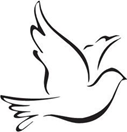 TALENTS, SKILLS & GIFTSActiveDignifiedIntelligentAdministrativeDiscernmentIntercessionAdventurousDisciplinedJoyfulAffectionateEagerKindAgileEfficientKnowledgeAmbitiousEncouragingLeadershipArticulateEnergeticLooks aheadArtisticEnthusiasticLooked up toResponsibleAssertiveEvangelismLovingReverentAthleticExpressiveLoyalRomanticAttentiveFaithfulMercyServiceBraveFairMissionaryShepherdingBusyFlexibleMotivated SincereCapableForcefulMusicianSingerCarefreeForgivingNeatSkillfulCaringForward thinkingOpen-mindedSociableCautiousFriendlyOrganizedSpiritedCertainFulfilledOptimisticSpontaneousCheerfulGenerousOriginalStrong valuesCleverGentleOutgoingTalentedComfortingGivingPastoringTeachingCommandingGoal-directedPatientThinkerCompassionateGood learnerPeacefulThoughtfulComputer skillsGood listenerPerfectionistThriftyConcernedGracefulPerseveringTirelessConfidentGrowing handyPersistentTolerantConsiderateHard workerPersuasiveTrustworthyConsistentHealingPoisedUnderstandingConstantHelperPositive attitudeUniqueConvincingHonestPracticalUnselfishCooperativeHopefulPrayerfulWelcomingCourageousHospitalityPredictableWell-informedCreativeHumbleProductiveWisdomCuriousHumorousProgressiveWiseDedicatedIdealisticProphecyWriting abilityDependableImaginativePublic speakerDeterminedIndividualisticReliableDifferentInquisitiveRespectful